Buena Vista 4-H Club Information 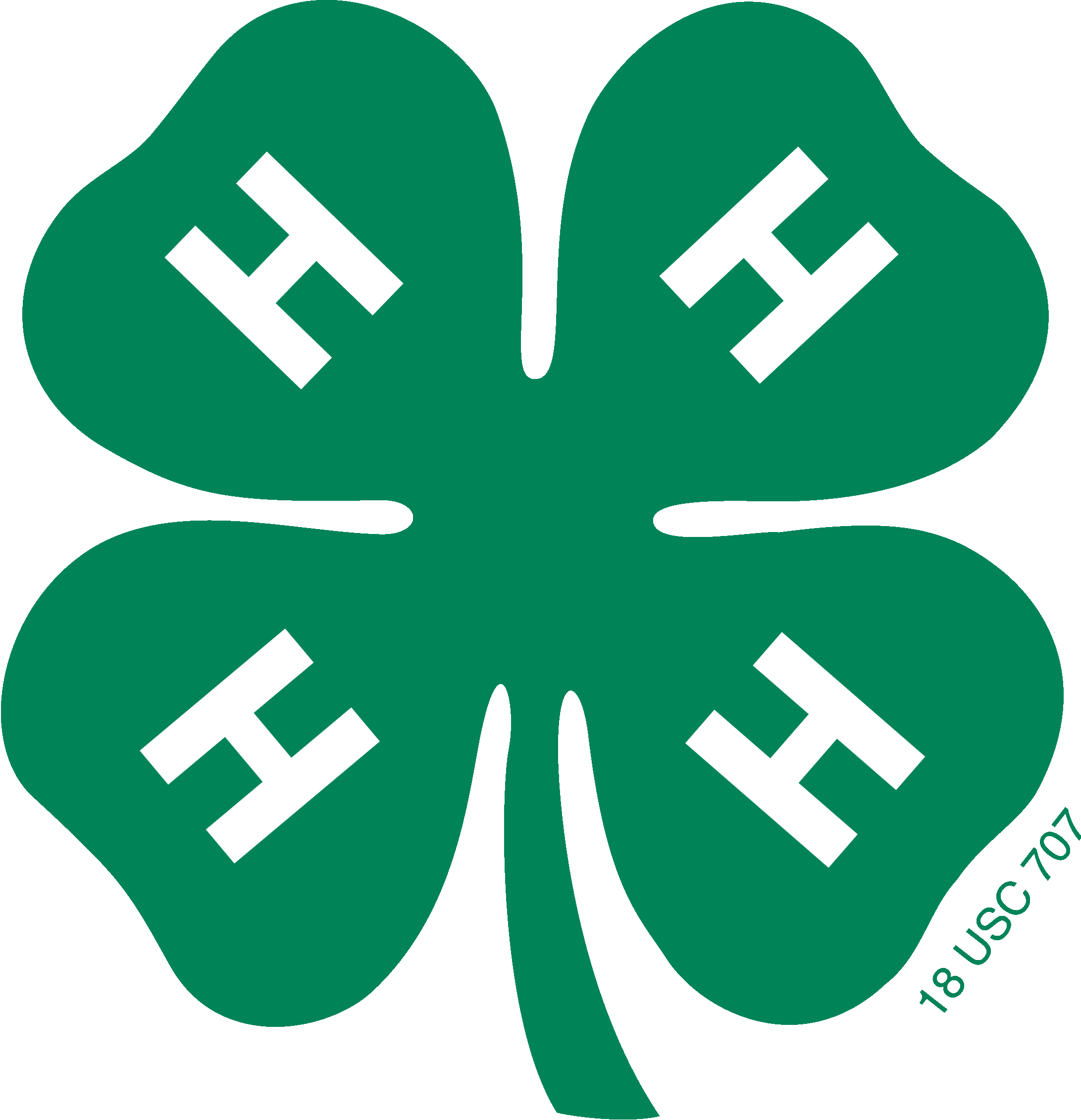 Welcome to the Buena Vista 4-H club!As an all-volunteer organization, we are dependent on cooperation and support of all members To Make the Best Better.  Here is some of our basic information.Community Leader:  Christina McPherson- cmgreen2@sbcglobal 831.455.1284 or 831.235.5377 (cell) Enrollment Coordinators: Joann Aguirre- joann_aguirre@icloud.com      Kelly Flower- nurseflower@comcast.netOfficer Advisor: Kelly Urquides- mikekellyu@sbcglobal.netTime & Location of Monthly Club Meetings: Second Tuesday of the Month at Buena Vista Community Center on River Road at 7 PM - Except May and June, which are held the 1st Tuesday of the month.  We do not meet the months of July and December.Participation Requirements:  At least 1 adult shall accompany any member 15 or younger, or any first year member, to monthly club meetings, unless otherwise approved by the Community Leader, due to safety.  Members must be enrolled and complete one project per year.  Members must attend 80% of livestock project meetings to be eligible to exhibit any livestock at a fair.Absences:  If you are going to miss a club meeting, please call or email Christina McPherson (community leader) prior to the meeting. More details on absences are in the Club Bylaws.Parent Volunteers:  We ask each family to have parent participation during the year through our committees and projects.  Parents/Guardians of first year members are encouraged to attend and observe 1 county council monthly meeting for a better overall understanding of the 4-H program. Record Books: Our club is committed to the education 4-H Record books provide.   See the club rules or livestock policies for more information. Clover bud members are exempt.Re-Enrollment:  Re-reenrollment forms are handed out at the June Meeting. 4-H Attire:  4-H attire is a white collared shirt, with a 4-H tie for boys and a green 4-H scarf for girls and a 4-H hat.  These items can be purchased from the club through Leslie Carmen Supplies http://4hsupplies-com.3dcartstores.com/. White or black pants are also part of the attire.  Each Fair sets its own “uniform” requirement for our members.  Please consult each fair entry book regarding requirements.Club Website:  We use the Shutterfly share system. https://buenavista4hclub.shutterfly.com/ As a courtesy, your family email(s) will be added. However, if you are not receiving emails, please let your community leader know asap.  Our website includes the club’s By-laws & constitution, a club calendar, documents, photo sharing and a message board.4-H Website:  http://cemonterey.ucdavis.eduTo guide your family through the first year, there will be 2 parent meetings to attend. If you need any assistance or have any questions please contact the Club leader or your Beginning 4-H Project Leader.  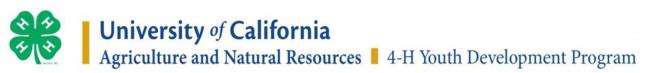 The University of California Division of Agriculture & Natural Resources (ANR) prohibits discrimination or harassment of any person in any of its programs or activities (Complete nondiscrimination policy statement can be found at http://ucanr.org/sites/anrstaff/files/107778.doc ) Inquiries regarding ANR’s equal employment opportunity policies may be directed to Linda Marie Manton, Affirmative Action Contact, University of California, Davis, Agriculture and Natural Resources, One Shields Avenue, Davis, CA 95616, (530) 752-0495.